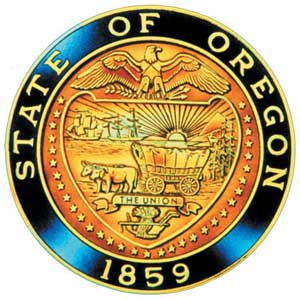 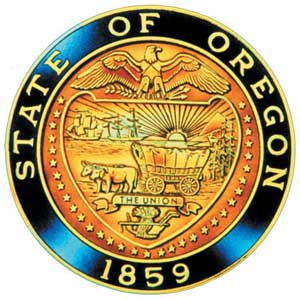 American Indian/Alaska Native Advisory CommitteeOctober 11 , 20229:30 a.m. – NoonOregon Department of EducationJoin ZoomGov Meetinghttps://zoom.us/j/94040081102?pwd=VGd0UWE1T2xTU29VbEN6R2NabUVGZz09Meeting ID: 940 4008 1102Passcode: JydZ8cAGENDA9:30	1.0	Call to Order, Opening Remarks				Chair Henderson		1.1	Opening Blessing		TBD		1.2	Committee Roll Call/Introductions		     		1.3	Introductions & Welcome to Partners 	              Chair Henderson 9:40	2.0 	Review of September 2022 Minutes   		All9:45	3.0	Office of Indian Education	OIE Staff3.1   Updates3.2   Questions * OIE Virtual Office hour link: every third Wednesday from 1:30 to 2:00 pm at                     https://www.zoomgov.com/j/1614027626?pwd=bG1jTTE1cXcvb2U1V01CVWlLeitTQT09 10:15        4.0   Presentation	              4.1    SPED Advocacy - Jeremy Wells  10:35	5.0	Break10:45	6.0	AI/AN Advisory Committee Business		6.1    Open Seats/Committee suggestions	        		 Vice Chair - Discussion 	 11:00	7.0   OIEA update11:05	8.0   Presentation 		8.1    Oregon Language Use Survey - Susan Mekarski11:25	9.0	Community Comment 		Chair Henderson		Public testimony may be submitted ahead of time in writing to 		AIAN.AdvisoryCommittee@OregonLearning.org11:30	10.0	 Other Business and Next Meeting Agenda Items		       All		10.1    Discussion Regarding Update of Student Success Plan 		10.2    ODE Required Training for AI/AN Advisory Committee MembersProposed for November In Person Meeting 		10.3 In person Travel protocol12:00	11.0	 Adjourn